桃園市立中壢商業高級中等學校110學年度第一學期高一、二英語配音比賽報名表班級導師簽名:英文老師簽名:說明:報名表請於10月8日（星期五）前送至教務處教學組。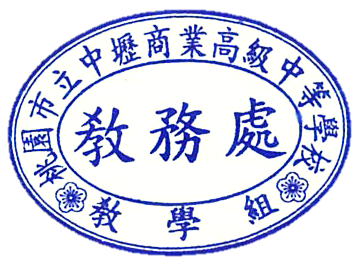 參 賽 同 學 名 單參 賽 同 學 名 單參 賽 同 學 名 單參 賽 同 學 名 單參 賽 同 學 名 單備  註班級學號座號姓  名是否參加10/30下午配音研習營備  註參加不參加第一位為「組長」參加不參加參加不參加參加不參加至少四位同學參加參加不參加參加不參加至多六位同學參加